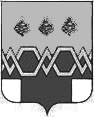    А Д М И Н И С Т Р А Ц И ЯМ А К С А Т И Х И Н С К О Г О   Р А Й О Н А Т В Е Р С К О Й  О Б Л А С Т ИП О С Т А Н О В Л Е Н И Е От 26.01.2022                                                                                                                     №  23-па  Об утверждении Положения о представлении гражданами, претендующими на замещение должностей муниципальной службы МО «Максатихинский район», и муниципальными служащими МО «Максатихинский район» сведений о доходах, расходах, об имуществе и обязательствах имущественного характера, и о представлении муниципальнымислужащими Максатихинского района сведений о расходах,а также об источниках получения средств, за счет которыхсовершены сделкиВ соответствии с Федеральным законом от 25.12.2008 № 273-ФЗ «О противодействии коррупции», Федеральным законом от 03.12.2012 № 230-ФЗ «О контроле за соответствием расходов лиц, замещающих государственные должности, и иных лиц их доходам», Указом Президента Российской Федерации от 18.05.2009 № 559 «О представлении гражданами, претендующими на замещение должностей федеральной государственной службы, и федеральными государственными служащими сведений о доходах, об имуществе и обязательствах имущественного характера», Указом Президента Российской Федерации от 23.06.2014 № 460 «Об утверждении формы справки о доходах, расходах, об имуществе и обязательствах имущественного характера и внесении изменений в некоторые акты Президента Российской Федерации», Федеральным законом от 02.03.2007 № 25-ФЗ «О муниципальной службе в Российской Федерации», Законом Тверской области от 09.11.2007 № 121-ЗО «О регулировании отдельных вопросов муниципальной службы в Тверской области», Уставом Максатихинского района Тверской области,  Указом Президента Российской Федерации от 15 июля 2015 года № 364 «О мерах по совершенствованию организации деятельности в области противодействия коррупции»,  администрация Максатихинского районаПОСТАНОВЛЯЕТ:1. Утвердить Положение о представлении гражданами, претендующими на замещение должностей муниципальной службы МО «Максатихинский район», и муниципальными служащими Максатихинского района сведений о доходах, об имуществе и обязательствах имущественного характера и о представлении муниципальными служащими Максатихинского  района сведений о расходах, а также об источниках получения средств, за счет которых совершены сделки (приложение 1).2. Установить, что граждане, претендующие на замещение должностей муниципальной службы Максатихинского района, и муниципальные служащие Максатихинского района представляют сведения о своих доходах, расходах, об имуществе и обязательствах имущественного характера, а также сведения о доходах, расходах, об имуществе и обязательствах имущественного характера своих супруги (супруга) и несовершеннолетних детей, а также об источниках получения средств, за счет которых совершены сделки, по форме справки, утвержденной Указом Президента Российской Федерации от 23.06.2014 № 460 «Об утверждении формы справки о доходах, расходах, об имуществе и обязательствах имущественного характера и внесении изменений в некоторые акты Президента Российской Федерации».3. Постановление администрации Максатихинского района Тверской области от 19.01.2021 № 21-па «Об утверждении Положения о представлении  гражданами, претендующими на замещение  должностей муниципальной службы  МО «Максатихинский район», и муниципальными  служащими МО «Максатихинский район»  сведений о доходах, расходах, об имуществе  и обязательствах имущественного характера» считать утратившим силу. 4. Настоящее постановление вступает в силу со дня его официального опубликования на официальном сайте администрации Максатихинского района Тверской области в информационно-телекоммуникационной сети Интернет.5. Контроль исполнения настоящего постановления возложить на Заместителя Главы администрации Максатихинского района по социальным вопросам, Управляющий делами администрации Максатихинского района А.В. Ахапкину. Глава Максатихинского  района                                                                               К.Г. Паскин Приложение к постановлению администрации Максатихинского районаТверской области от 26.01.2022 № 23-паПоложение о представлении гражданами, претендующими на замещение должностей муниципальной службы МО «Максатихинский район», и муниципальными служащими МО «Максатихинский район» сведений о доходах, расходах, об имуществе и обязательствах имущественного характера и о представлении муниципальнымислужащими Максатихинского района сведений о расходах,а также об источниках получения средств, за счет которыхсовершены сделки1. Настоящим Положением определяется порядок представления гражданами, претендующими на замещение должностей муниципальной службы Максатихинского района (далее - должностей муниципальной службы), и муниципальными служащими Максатихинского района сведений о полученных ими доходах, об имуществе, принадлежащем им на праве собственности, и об их обязательствах имущественного характера, а также сведений о доходах супруги (супруга) и несовершеннолетних детей, об имуществе, принадлежащем им на праве собственности, и обязательствах имущественного характера (далее - сведения о доходах, об имуществе и обязательствах имущественного характера), а также порядок предоставления муниципальными служащими Максатихинского района сведений о своих расходах, о расходах супруги (супруга) и несовершеннолетних детей (далее - сведения о расходах), об источниках получения средств, за счет которых совершена сделка (далее - сведения об источниках получения средств).2. Обязанность представлять сведения о доходах, расходов, об имуществе и обязательствах имущественного характера в соответствии с законодательством Российской Федерации, законами Тверской области, муниципальными правовыми актами администрации Максатихинского района возлагается:а) на гражданина, претендующего на замещение должности муниципальной службы (далее - гражданин);б) на муниципального служащего, замещавшего по состоянию на 31 декабря отчетного года должность муниципальной службы, предусмотренную перечнем должностей, утвержденным правовым актом администрации Максатихинского района (далее - муниципальный служащий);в) на муниципального служащего, замещающего должность муниципальной службы, не предусмотренную перечнем должностей, утвержденным правовым актом администрации Максатихинского района, и претендующего на замещение должности муниципальной службы, предусмотренной этим перечнем (далее - кандидат на должность, предусмотренную перечнем).Обязанность предоставлять сведения о своих расходах, а также о расходах своих супруга (супруги) и несовершеннолетних детей, а также об источниках получения средств, за счет которых совершены сделки, в соответствии с федеральными законами возлагается на муниципального служащего, замещающего должность муниципальной службы, предусмотренную Перечнем должностей, утвержденным правовым актом администрации Максатихинского района  (далее - Перечень должностей).3. Сведения о доходах, расходах, об имуществе и обязательствах имущественного характера представляются по утвержденной Президентом Российской Федерации форме справки:а) гражданами - при поступлении на муниципальную службу;б) кандидатами на должности, предусмотренные перечнем, - при назначении на должности муниципальной службы, предусмотренные перечнем должностей, утвержденным правовым актом администрации Максатихинского района;в) муниципальными служащими, замещающими должности муниципальной службы, предусмотренные перечнем должностей, утвержденным правовым актом администрации Максатихинского района - ежегодно не позднее 30 апреля года, следующего за отчетным.4. Гражданин, претендующий на замещение должности муниципальной службы, представляет:а) сведения о своих доходах, полученных от всех источников (включая доходы по прежнему месту работы или месту замещения выборной должности, пенсии, пособия, иные выплаты) за календарный год, предшествующий году подачи документов для замещения должности муниципальной службы, а также сведения об имуществе, принадлежащем ему на праве собственности, и о своих обязательствах имущественного характера по состоянию на первое число месяца, предшествующего месяцу подачи документов для замещения должности муниципальной службы (на отчетную дату);б) сведения о доходах супруги (супруга) и несовершеннолетних детей, полученных от всех источников (включая заработную плату, пенсии, пособия, иные выплаты) за календарный год, предшествующий году подачи гражданином документов для замещения должности муниципальной службы, а также сведения об имуществе, принадлежащем им на праве собственности, и об их обязательствах имущественного характера по состоянию на первое число месяца, предшествующего месяцу подачи гражданином документов для замещения должности муниципальной службы (на отчетную дату).4.1. Кандидат на должность, предусмотренную перечнем, представляет сведения о доходах, расходах, об имуществе и обязательствах имущественного характера в соответствии с пунктом 4 настоящего Положения.5. Муниципальный служащий, замещающий должность муниципальной службы, предусмотренной перечнем должностей, указанным в пункте 2 настоящего Положения, представляет ежегодно:а) сведения о своих доходах, полученных за отчетный период (с 1 января по 31 декабря) от всех источников (включая денежное содержание, пенсии, пособия, иные выплаты), а также сведения об имуществе, принадлежащем ему на праве собственности, и о своих обязательствах имущественного характера по состоянию на конец отчетного периода;б) сведения о доходах супруги (супруга) и несовершеннолетних детей, полученных за отчетный период (с 1 января по 31 декабря) от всех источников (включая заработную плату, пенсии, пособия, иные выплаты), а также сведения об имуществе, принадлежащем им на праве собственности, и об их обязательствах имущественного характера по состоянию на конец отчетного периода;в) сведения о своих расходах, а также о расходах своих супруги (супруга) и несовершеннолетних детей по каждой сделке по приобретению земельного участка, другого объекта недвижимости, транспортного средства, ценных бумаг, акций (долей участия, паев в уставных (складочных) капиталах организаций), цифровых финансовых активов, цифровой валюты, совершенной им, его супругой (супругом) и (или) несовершеннолетними детьми в течение календарного года, предшествующего году представления сведений (далее - отчетный период), если общая сумма таких сделок превышает общий доход данного лица и его супруги (супруга) за три последних года, предшествующих отчетному периоду, и об источниках получения средств, за счет которых совершены эти сделки.Сведения о расходах и об источниках получения средств, представляются ежегодно в порядке и сроки, установленные для представления сведений о доходах, об имуществе и обязательствах имущественного характера.Контроль за соответствием расходов муниципального служащего, его супруги (супруга) и несовершеннолетних детей их доходам осуществляется в порядке, предусмотренном Федеральным законом от 25 декабря 2008 года N 273-ФЗ "О противодействии коррупции" и Федеральным законом от 03.12.2012 № 230-ФЗ "О контроле за соответствием расходов лиц, замещающих государственные должности, и иных лиц их доходам", нормативными правовыми актами Президента Российской Федерации, законами и иными нормативными правовыми актами субъектов Российской Федерации, муниципальными правовыми актами.6. Сведения о доходах, расходах, об имуществе и обязательствах имущественного характера представляются в отдел муниципальной службы администрации Максатихинского района (далее - кадровая служба администрации), о чем делается соответствующая отметка о принятии на рассмотрение в органе местного самоуправления.7. В случае, если гражданин или муниципальный служащий администрации Максатихинского района обнаружили, что в представленных ими в кадровую службу администрации сведениях о доходах, об имуществе и обязательствах имущественного характера не отражены или не полностью отражены какие-либо сведения либо имеются ошибки, они вправе представить уточненные сведения в порядке, установленном настоящим Положением.Гражданин может представить уточненные сведения в течение одного месяца со дня представления сведений в соответствии с подпунктом "а" пункта 3 настоящего Положения. Кандидат на должность, предусмотренную перечнем, может представить уточненные сведения в течение одного месяца со дня представления сведений в соответствии с подпунктом "б" пункта 3 настоящего Положения. Муниципальный служащий может представить уточненные сведения в течение одного месяца после окончания срока, указанного в подпункте "в" пункта 3 настоящего Положения.7.1. Сведения о доходах, расходах, об имуществе и обязательствах имущественного характера представляются по утвержденной Президентом Российской Федерации форме справки, заполненной с использованием специального программного обеспечения "Справки БК", размещенного на официальном сайте Президента Российской Федерации, ссылка на который также размещается на официальном сайте федеральной государственной информационной системы в области государственной службы в информационно-телекоммуникационной сети "Интернет".8. В случае непредставления по объективным причинам муниципальным служащим сведений о доходах, расходах, об имуществе и обязательствах имущественного характера супруги (супруга) и несовершеннолетних детей муниципальный служащий направляет в комиссию по соблюдению требований к служебному поведению муниципальных служащих администрации Максатихинского района Тверской области и урегулированию конфликта интересов для рассмотрения заявление по форме приложения к настоящему Положению.9. Проверка достоверности и полноты сведений о доходах, расходах, об имуществе и обязательствах имущественного характера, представленных в соответствии с настоящим Положением гражданином и муниципальным служащим, осуществляется в соответствии с федеральным законодательством, законодательством Тверской области и муниципальными правовыми актами.10. Сведения о доходах, расходах, об имуществе и обязательствах имущественного характера, представляемые в соответствии с настоящим Положением гражданином и муниципальным служащим, являются сведениями конфиденциального характера, если федеральным законом они не отнесены к сведениям, составляющим государственную тайну.11. Сведения о доходах, расходах, об имуществе и обязательствах имущественного характера, а также сведения о доходах, расходах, об имуществе и обязательствах имущественного характера своих супруги (супруга) и несовершеннолетних детей, представленные в соответствии с настоящим Положением муниципальным служащим и в соответствии с Перечнем должностей и размещаются на официальном сайте муниципального образования Тверской области "Максатихинский  район" 12. Муниципальные служащие Максатихинского района, в должностные обязанности которых входит работа со сведениями о доходах, расходах, об имуществе и обязательствах имущественного характера, виновные в их разглашении или использовании в целях, не предусмотренных законодательством Российской Федерации, несут ответственность в соответствии с законодательством Российской Федерации.13. Сведения о доходах, расходах, об имуществе и обязательствах имущественного характера, представленные в соответствии с настоящим Положением гражданином или кандидатом на должность, предусмотренную перечнем, а также представляемые муниципальными служащим ежегодно, и информация о результатах проверки достоверности и полноты этих сведений приобщаются к личному делу муниципального служащего. В случае, если гражданин или кандидат на должность, предусмотренную перечнем, представившие в кадровую службу администрации справки о своих доходах, расходах, об имуществе и обязательствах имущественного характера, а также справки о доходах, расходах, об имуществе и обязательствах имущественного характера своих супруги (супруга) и несовершеннолетних детей, не были назначены на должность муниципальной службы, такие справки возвращаются указанным лицам по их письменному заявлению вместе с другими документами.14. В случае непредставления или представления заведомо ложных сведений о доходах, расходах,  об имуществе и обязательствах имущественного характера гражданин не может быть назначен на должность муниципальной службы, а муниципальный служащий освобождается от должности муниципальной службы или подвергается иным видам дисциплинарной ответственности в соответствии с законодательством Российской Федерации.	Приложениек Положению о представлении гражданами,претендующими на замещение должностеймуниципальной службы Максатихинского района,и муниципальными служащими Максатихинскогорайона сведений о доходах, об имуществеи обязательствах имущественного характераи о представлении муниципальными служащимиМаксатихинского района сведений о расходах,а также об источниках получения средств,за счет которых совершена сделкаОбразец заявленияв комиссию по соблюдению требованийк служебному поведению муниципальных служащих администрации Максатихинского района Тверской области и урегулированию конфликта интересов                                        от ________________________________                                           (Ф.И.О., наименование должности)ЗаявлениеСообщаю,  что я не имею  возможности  представить  сведения  о доходах, расходах,  об имуществе  и обязательствах  имущественного  характера  своих________________________________________________________________________ (Ф.И.О. супруги, супруга и (или) несовершеннолетних детей, дата рождения)________________________________________________________________________в связи с тем, что ________________________________________________________(указываются все причины и обстоятельства, необходимые для того, чтобы комиссия могла сделать вывод о том, что непредставление сведений носит объективный характер)________________________________________________________________________К  заявлению  прилагаю  следующие  дополнительные  материалы  (в случае наличия)___________________________________________________________________    (указываются дополнительные материалы)Меры,  принятые  муниципальным  служащим  по  предоставлению  указанных сведений:________________________________________________________________________    ________________                                   ____________________         (дата)                                             (подпись)